КСП  урока грамоты Предмет: Обучение грамотеПредмет: Обучение грамотеПредмет: Обучение грамотеПредмет: Обучение грамотеШкола: Школа: Школа: Школа: Школа: Дата: Дата: Дата: ФИО учителя:  Куанышпаева Д.ТФИО учителя:  Куанышпаева Д.ТФИО учителя:  Куанышпаева Д.ТФИО учителя:  Куанышпаева Д.ТФИО учителя:  Куанышпаева Д.ТФИО учителя:  Куанышпаева Д.ТКласс: 1Класс: 1Класс: 1Количество присутствующих:15 Количество присутствующих:15  Количество    отсутствующих:    -          Количество    отсутствующих:    -          Количество    отсутствующих:    -          Количество    отсутствующих:    -         Раздел (сквозная тема):Раздел (сквозная тема):Раздел (сквозная тема):Еда и напиткиЕда и напиткиЕда и напиткиЕда и напиткиЕда и напиткиЕда и напиткиТема урока:Тема урока:Как принимать гостей? Слово делится на слоги. «Лиса и журавль» - русская народная сказкаКак принимать гостей? Слово делится на слоги. «Лиса и журавль» - русская народная сказкаКак принимать гостей? Слово делится на слоги. «Лиса и журавль» - русская народная сказкаКак принимать гостей? Слово делится на слоги. «Лиса и журавль» - русская народная сказкаКак принимать гостей? Слово делится на слоги. «Лиса и журавль» - русская народная сказкаКак принимать гостей? Слово делится на слоги. «Лиса и журавль» - русская народная сказкаКак принимать гостей? Слово делится на слоги. «Лиса и журавль» - русская народная сказкаЦели обучения в соответствии с учебной программойЦели обучения в соответствии с учебной программой1.1.1.1 Понимать, что такое речь, текст, предложение, слово.1.1.3.1.Пересказывать прослушанный материал, сохраняя последовательность событий (с помощью учителя).1.1.9.2.Понимать, что слова состоят из слогов, определять количество и порядок слогов в слове.1.2.3.1 Определять начало, середину и конец текста с помощью учителя. 1.3.5.1 Составлять и писать простые предложения/тексты на заданную тему, используя слова для справок/с помощью учителя; писать простые предложения/тексты, дополняя их рисунками, знаками, схемами.1.1.1.1 Понимать, что такое речь, текст, предложение, слово.1.1.3.1.Пересказывать прослушанный материал, сохраняя последовательность событий (с помощью учителя).1.1.9.2.Понимать, что слова состоят из слогов, определять количество и порядок слогов в слове.1.2.3.1 Определять начало, середину и конец текста с помощью учителя. 1.3.5.1 Составлять и писать простые предложения/тексты на заданную тему, используя слова для справок/с помощью учителя; писать простые предложения/тексты, дополняя их рисунками, знаками, схемами.1.1.1.1 Понимать, что такое речь, текст, предложение, слово.1.1.3.1.Пересказывать прослушанный материал, сохраняя последовательность событий (с помощью учителя).1.1.9.2.Понимать, что слова состоят из слогов, определять количество и порядок слогов в слове.1.2.3.1 Определять начало, середину и конец текста с помощью учителя. 1.3.5.1 Составлять и писать простые предложения/тексты на заданную тему, используя слова для справок/с помощью учителя; писать простые предложения/тексты, дополняя их рисунками, знаками, схемами.1.1.1.1 Понимать, что такое речь, текст, предложение, слово.1.1.3.1.Пересказывать прослушанный материал, сохраняя последовательность событий (с помощью учителя).1.1.9.2.Понимать, что слова состоят из слогов, определять количество и порядок слогов в слове.1.2.3.1 Определять начало, середину и конец текста с помощью учителя. 1.3.5.1 Составлять и писать простые предложения/тексты на заданную тему, используя слова для справок/с помощью учителя; писать простые предложения/тексты, дополняя их рисунками, знаками, схемами.1.1.1.1 Понимать, что такое речь, текст, предложение, слово.1.1.3.1.Пересказывать прослушанный материал, сохраняя последовательность событий (с помощью учителя).1.1.9.2.Понимать, что слова состоят из слогов, определять количество и порядок слогов в слове.1.2.3.1 Определять начало, середину и конец текста с помощью учителя. 1.3.5.1 Составлять и писать простые предложения/тексты на заданную тему, используя слова для справок/с помощью учителя; писать простые предложения/тексты, дополняя их рисунками, знаками, схемами.1.1.1.1 Понимать, что такое речь, текст, предложение, слово.1.1.3.1.Пересказывать прослушанный материал, сохраняя последовательность событий (с помощью учителя).1.1.9.2.Понимать, что слова состоят из слогов, определять количество и порядок слогов в слове.1.2.3.1 Определять начало, середину и конец текста с помощью учителя. 1.3.5.1 Составлять и писать простые предложения/тексты на заданную тему, используя слова для справок/с помощью учителя; писать простые предложения/тексты, дополняя их рисунками, знаками, схемами.1.1.1.1 Понимать, что такое речь, текст, предложение, слово.1.1.3.1.Пересказывать прослушанный материал, сохраняя последовательность событий (с помощью учителя).1.1.9.2.Понимать, что слова состоят из слогов, определять количество и порядок слогов в слове.1.2.3.1 Определять начало, середину и конец текста с помощью учителя. 1.3.5.1 Составлять и писать простые предложения/тексты на заданную тему, используя слова для справок/с помощью учителя; писать простые предложения/тексты, дополняя их рисунками, знаками, схемами.Цели урокаЦели урокаПонимать, что слова состоят из слогов, определять количество и порядок слогов в слове.Понимать, что слова состоят из слогов, определять количество и порядок слогов в слове.Понимать, что слова состоят из слогов, определять количество и порядок слогов в слове.Понимать, что слова состоят из слогов, определять количество и порядок слогов в слове.Понимать, что слова состоят из слогов, определять количество и порядок слогов в слове.Понимать, что слова состоят из слогов, определять количество и порядок слогов в слове.Понимать, что слова состоят из слогов, определять количество и порядок слогов в слове.Ход урокаХод урокаХод урокаХод урокаХод урокаХод урокаХод урокаХод урокаХод урокаВремя урокаДействия учителяДействия учителяДействия учителяДействия учителяДействия учителяДействия ученикаОцени-ваниеРесурсыНачало урока 0-5минСоздание положительного эмоционального настроя.Ребята к нам пришли на урок гости. Давайте поприветствуем гостей. Посмотрите на наших гостей , своих товарищей . Подарите улыбку и пожелайте ребятам хорошего настроения. Создание положительного эмоционального настроя.Ребята к нам пришли на урок гости. Давайте поприветствуем гостей. Посмотрите на наших гостей , своих товарищей . Подарите улыбку и пожелайте ребятам хорошего настроения. Создание положительного эмоционального настроя.Ребята к нам пришли на урок гости. Давайте поприветствуем гостей. Посмотрите на наших гостей , своих товарищей . Подарите улыбку и пожелайте ребятам хорошего настроения. Создание положительного эмоционального настроя.Ребята к нам пришли на урок гости. Давайте поприветствуем гостей. Посмотрите на наших гостей , своих товарищей . Подарите улыбку и пожелайте ребятам хорошего настроения. Создание положительного эмоционального настроя.Ребята к нам пришли на урок гости. Давайте поприветствуем гостей. Посмотрите на наших гостей , своих товарищей . Подарите улыбку и пожелайте ребятам хорошего настроения. Приветствуют учителя и гостей. Середина урока 5– 35 минРабота над новой темой. Ребята , я загадаю вам загадки, а вы отгадайте о чём же мы с вами будем сегодня говорить. Говорят, она хитра, Кур уносит со двора. Но зато красавица – Всем ребятам нравится! (Лиса)Похож на аиста и цаплю, Но в гнездовании ни капли! Те на деревьях гнёзда вьют, А наш в траве плетёт уют! (Журавль)Верно ребята сегодня мы познакомимся с русской народной сказкой «Лиса и журавль»  и поговорим , о том как нужно принимать гостей.Но прежде чем мы приступим послущайте небольшое сообщение  Медины и Ханшайым  о лисах и журавлях. Ребята , что нового вы узнали из сообщений девочек?Работа по учебнику.- А теперь  предлагаю приступить к знакомству со сказкой.  «Лиса и журавль»- Мы прочитали половину нашей сказки, а вторую половина нашей сказки это видео фрагмент.   Вопросы по содержанию.	Назовите главных героев сказки?Чем угощала лиса журавля?Смог ли  жураль отведать угощения лисы и почему?Как вы думаете обиделся ли журавль?Что приготовил журавль?Смогла ли лисица полакомиться и почему?Как вы понимаете значение слов «дружба в розь»?(крылатое выражение)Почему лиса с журавлем перестали ходить друг к другу в гости?Как им нужно было поступить, чтобы остаться друзьями?- Подумайте и скажите, чему учит вас эта сказка?Как вы думаете как нужно принимать гостей?Ребята на экране вы видите картинки определите последовательность этих картинок.Трехъязычие: тұлкі, лиса, fox.Физминутка . «Лиса и журавль»Рыжая лисица тихи-тихо ходит, Носом влево, вправо она быстро водит, А хвостом пушистым след свой заметает, А журавль про лиску ничего не знает. Ходит по болотам, ноги подымает. Как беду почует – высоко взлетает! Работа в тетради. А сейчас ребята я предлагаю помочь   лисе и журавлю и выполнить упражнение 4 на стр 67. (И) Объясните правило «Сколько в слове гласных, столько и слогов. Это знает каждый из учеников».Ребята я предлагаю провести 2 эксперимента.1. Положите руку на подбородок и произнесите слово. Лиса . Сколько раз вы открыли рот при произношении слова, значит столько и слогов. 2.Зажжем свечу произнесем разные слова  каша, окрошка.Понаблюдайте  за пламенем огня.(К). вывод Слог – это  один  или несколько звуков , произнесённых одним толчком воздуха. Работа в Рабочей тетради № 1.(И) 1. Каллиграфическая минутка. Отработка правописания словарного слова лиса. Работа  в группах.1 группа- составить правила гостеприимства  2группа-придумайте свою концовку сказки3 группа- пересказ сказки  “Лиса и журавль ”4 группа – придумайте и запишите 10 блюд для угощения гостей. Разделите слова на слоги и определите сколько гласных. Проверка. Выступление групп. Работа над новой темой. Ребята , я загадаю вам загадки, а вы отгадайте о чём же мы с вами будем сегодня говорить. Говорят, она хитра, Кур уносит со двора. Но зато красавица – Всем ребятам нравится! (Лиса)Похож на аиста и цаплю, Но в гнездовании ни капли! Те на деревьях гнёзда вьют, А наш в траве плетёт уют! (Журавль)Верно ребята сегодня мы познакомимся с русской народной сказкой «Лиса и журавль»  и поговорим , о том как нужно принимать гостей.Но прежде чем мы приступим послущайте небольшое сообщение  Медины и Ханшайым  о лисах и журавлях. Ребята , что нового вы узнали из сообщений девочек?Работа по учебнику.- А теперь  предлагаю приступить к знакомству со сказкой.  «Лиса и журавль»- Мы прочитали половину нашей сказки, а вторую половина нашей сказки это видео фрагмент.   Вопросы по содержанию.	Назовите главных героев сказки?Чем угощала лиса журавля?Смог ли  жураль отведать угощения лисы и почему?Как вы думаете обиделся ли журавль?Что приготовил журавль?Смогла ли лисица полакомиться и почему?Как вы понимаете значение слов «дружба в розь»?(крылатое выражение)Почему лиса с журавлем перестали ходить друг к другу в гости?Как им нужно было поступить, чтобы остаться друзьями?- Подумайте и скажите, чему учит вас эта сказка?Как вы думаете как нужно принимать гостей?Ребята на экране вы видите картинки определите последовательность этих картинок.Трехъязычие: тұлкі, лиса, fox.Физминутка . «Лиса и журавль»Рыжая лисица тихи-тихо ходит, Носом влево, вправо она быстро водит, А хвостом пушистым след свой заметает, А журавль про лиску ничего не знает. Ходит по болотам, ноги подымает. Как беду почует – высоко взлетает! Работа в тетради. А сейчас ребята я предлагаю помочь   лисе и журавлю и выполнить упражнение 4 на стр 67. (И) Объясните правило «Сколько в слове гласных, столько и слогов. Это знает каждый из учеников».Ребята я предлагаю провести 2 эксперимента.1. Положите руку на подбородок и произнесите слово. Лиса . Сколько раз вы открыли рот при произношении слова, значит столько и слогов. 2.Зажжем свечу произнесем разные слова  каша, окрошка.Понаблюдайте  за пламенем огня.(К). вывод Слог – это  один  или несколько звуков , произнесённых одним толчком воздуха. Работа в Рабочей тетради № 1.(И) 1. Каллиграфическая минутка. Отработка правописания словарного слова лиса. Работа  в группах.1 группа- составить правила гостеприимства  2группа-придумайте свою концовку сказки3 группа- пересказ сказки  “Лиса и журавль ”4 группа – придумайте и запишите 10 блюд для угощения гостей. Разделите слова на слоги и определите сколько гласных. Проверка. Выступление групп. Работа над новой темой. Ребята , я загадаю вам загадки, а вы отгадайте о чём же мы с вами будем сегодня говорить. Говорят, она хитра, Кур уносит со двора. Но зато красавица – Всем ребятам нравится! (Лиса)Похож на аиста и цаплю, Но в гнездовании ни капли! Те на деревьях гнёзда вьют, А наш в траве плетёт уют! (Журавль)Верно ребята сегодня мы познакомимся с русской народной сказкой «Лиса и журавль»  и поговорим , о том как нужно принимать гостей.Но прежде чем мы приступим послущайте небольшое сообщение  Медины и Ханшайым  о лисах и журавлях. Ребята , что нового вы узнали из сообщений девочек?Работа по учебнику.- А теперь  предлагаю приступить к знакомству со сказкой.  «Лиса и журавль»- Мы прочитали половину нашей сказки, а вторую половина нашей сказки это видео фрагмент.   Вопросы по содержанию.	Назовите главных героев сказки?Чем угощала лиса журавля?Смог ли  жураль отведать угощения лисы и почему?Как вы думаете обиделся ли журавль?Что приготовил журавль?Смогла ли лисица полакомиться и почему?Как вы понимаете значение слов «дружба в розь»?(крылатое выражение)Почему лиса с журавлем перестали ходить друг к другу в гости?Как им нужно было поступить, чтобы остаться друзьями?- Подумайте и скажите, чему учит вас эта сказка?Как вы думаете как нужно принимать гостей?Ребята на экране вы видите картинки определите последовательность этих картинок.Трехъязычие: тұлкі, лиса, fox.Физминутка . «Лиса и журавль»Рыжая лисица тихи-тихо ходит, Носом влево, вправо она быстро водит, А хвостом пушистым след свой заметает, А журавль про лиску ничего не знает. Ходит по болотам, ноги подымает. Как беду почует – высоко взлетает! Работа в тетради. А сейчас ребята я предлагаю помочь   лисе и журавлю и выполнить упражнение 4 на стр 67. (И) Объясните правило «Сколько в слове гласных, столько и слогов. Это знает каждый из учеников».Ребята я предлагаю провести 2 эксперимента.1. Положите руку на подбородок и произнесите слово. Лиса . Сколько раз вы открыли рот при произношении слова, значит столько и слогов. 2.Зажжем свечу произнесем разные слова  каша, окрошка.Понаблюдайте  за пламенем огня.(К). вывод Слог – это  один  или несколько звуков , произнесённых одним толчком воздуха. Работа в Рабочей тетради № 1.(И) 1. Каллиграфическая минутка. Отработка правописания словарного слова лиса. Работа  в группах.1 группа- составить правила гостеприимства  2группа-придумайте свою концовку сказки3 группа- пересказ сказки  “Лиса и журавль ”4 группа – придумайте и запишите 10 блюд для угощения гостей. Разделите слова на слоги и определите сколько гласных. Проверка. Выступление групп. Работа над новой темой. Ребята , я загадаю вам загадки, а вы отгадайте о чём же мы с вами будем сегодня говорить. Говорят, она хитра, Кур уносит со двора. Но зато красавица – Всем ребятам нравится! (Лиса)Похож на аиста и цаплю, Но в гнездовании ни капли! Те на деревьях гнёзда вьют, А наш в траве плетёт уют! (Журавль)Верно ребята сегодня мы познакомимся с русской народной сказкой «Лиса и журавль»  и поговорим , о том как нужно принимать гостей.Но прежде чем мы приступим послущайте небольшое сообщение  Медины и Ханшайым  о лисах и журавлях. Ребята , что нового вы узнали из сообщений девочек?Работа по учебнику.- А теперь  предлагаю приступить к знакомству со сказкой.  «Лиса и журавль»- Мы прочитали половину нашей сказки, а вторую половина нашей сказки это видео фрагмент.   Вопросы по содержанию.	Назовите главных героев сказки?Чем угощала лиса журавля?Смог ли  жураль отведать угощения лисы и почему?Как вы думаете обиделся ли журавль?Что приготовил журавль?Смогла ли лисица полакомиться и почему?Как вы понимаете значение слов «дружба в розь»?(крылатое выражение)Почему лиса с журавлем перестали ходить друг к другу в гости?Как им нужно было поступить, чтобы остаться друзьями?- Подумайте и скажите, чему учит вас эта сказка?Как вы думаете как нужно принимать гостей?Ребята на экране вы видите картинки определите последовательность этих картинок.Трехъязычие: тұлкі, лиса, fox.Физминутка . «Лиса и журавль»Рыжая лисица тихи-тихо ходит, Носом влево, вправо она быстро водит, А хвостом пушистым след свой заметает, А журавль про лиску ничего не знает. Ходит по болотам, ноги подымает. Как беду почует – высоко взлетает! Работа в тетради. А сейчас ребята я предлагаю помочь   лисе и журавлю и выполнить упражнение 4 на стр 67. (И) Объясните правило «Сколько в слове гласных, столько и слогов. Это знает каждый из учеников».Ребята я предлагаю провести 2 эксперимента.1. Положите руку на подбородок и произнесите слово. Лиса . Сколько раз вы открыли рот при произношении слова, значит столько и слогов. 2.Зажжем свечу произнесем разные слова  каша, окрошка.Понаблюдайте  за пламенем огня.(К). вывод Слог – это  один  или несколько звуков , произнесённых одним толчком воздуха. Работа в Рабочей тетради № 1.(И) 1. Каллиграфическая минутка. Отработка правописания словарного слова лиса. Работа  в группах.1 группа- составить правила гостеприимства  2группа-придумайте свою концовку сказки3 группа- пересказ сказки  “Лиса и журавль ”4 группа – придумайте и запишите 10 блюд для угощения гостей. Разделите слова на слоги и определите сколько гласных. Проверка. Выступление групп. Работа над новой темой. Ребята , я загадаю вам загадки, а вы отгадайте о чём же мы с вами будем сегодня говорить. Говорят, она хитра, Кур уносит со двора. Но зато красавица – Всем ребятам нравится! (Лиса)Похож на аиста и цаплю, Но в гнездовании ни капли! Те на деревьях гнёзда вьют, А наш в траве плетёт уют! (Журавль)Верно ребята сегодня мы познакомимся с русской народной сказкой «Лиса и журавль»  и поговорим , о том как нужно принимать гостей.Но прежде чем мы приступим послущайте небольшое сообщение  Медины и Ханшайым  о лисах и журавлях. Ребята , что нового вы узнали из сообщений девочек?Работа по учебнику.- А теперь  предлагаю приступить к знакомству со сказкой.  «Лиса и журавль»- Мы прочитали половину нашей сказки, а вторую половина нашей сказки это видео фрагмент.   Вопросы по содержанию.	Назовите главных героев сказки?Чем угощала лиса журавля?Смог ли  жураль отведать угощения лисы и почему?Как вы думаете обиделся ли журавль?Что приготовил журавль?Смогла ли лисица полакомиться и почему?Как вы понимаете значение слов «дружба в розь»?(крылатое выражение)Почему лиса с журавлем перестали ходить друг к другу в гости?Как им нужно было поступить, чтобы остаться друзьями?- Подумайте и скажите, чему учит вас эта сказка?Как вы думаете как нужно принимать гостей?Ребята на экране вы видите картинки определите последовательность этих картинок.Трехъязычие: тұлкі, лиса, fox.Физминутка . «Лиса и журавль»Рыжая лисица тихи-тихо ходит, Носом влево, вправо она быстро водит, А хвостом пушистым след свой заметает, А журавль про лиску ничего не знает. Ходит по болотам, ноги подымает. Как беду почует – высоко взлетает! Работа в тетради. А сейчас ребята я предлагаю помочь   лисе и журавлю и выполнить упражнение 4 на стр 67. (И) Объясните правило «Сколько в слове гласных, столько и слогов. Это знает каждый из учеников».Ребята я предлагаю провести 2 эксперимента.1. Положите руку на подбородок и произнесите слово. Лиса . Сколько раз вы открыли рот при произношении слова, значит столько и слогов. 2.Зажжем свечу произнесем разные слова  каша, окрошка.Понаблюдайте  за пламенем огня.(К). вывод Слог – это  один  или несколько звуков , произнесённых одним толчком воздуха. Работа в Рабочей тетради № 1.(И) 1. Каллиграфическая минутка. Отработка правописания словарного слова лиса. Работа  в группах.1 группа- составить правила гостеприимства  2группа-придумайте свою концовку сказки3 группа- пересказ сказки  “Лиса и журавль ”4 группа – придумайте и запишите 10 блюд для угощения гостей. Разделите слова на слоги и определите сколько гласных. Проверка. Выступление групп. Отгадывают загадки и определяют тему нашего урока. Выступление девочек с сообщениями о лисах и журавляхОтеты детей Работают по учебнику, ученики читают по цепочке.  Смотрят мультфильм «Лиса и журавль » отвечают на вопросыОпределяют последовательность картинок по сказке Повторяют за учителем выполняют движения(ходьба на носочках)(повороты головы влево и вправо)(машем руками, как будто заметаем следы)(пожимаем плечами)(шагаем, высоко подымая колени)машем руками, будто летим)работают с текстомРебята проводят эксперемент участвуют в эксперименте ложат руку на побородок и считают слоги. составляют слова из слогов. Наблюдают и проводят эксперемент со свечкой. работают в тетради. Подчёркивают гласные , делят слова на слоги. работают над заданиями в группах.Выступление групп. фофофофофофофо Презентация (картинки отгадки лисы и цапли)Учебник. Сказка «Лиса и журавль» Мультфильм «Лиса и журавль»учебник, рабочая тетрадьУчебник. , тетрадь , презентацияМаркеры, А4, слова.Конец урока 35-40 мин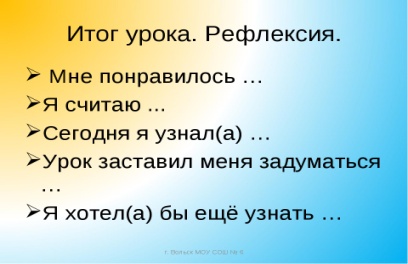 оценивают свою работу на уроке фо